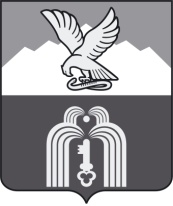 ИЗБИРАТЕЛЬНАЯ КОМИССИЯМУНИЦИПАЛЬНОГО ОБРАЗОВАНИЯГОРОДА-КУРОРТА ПЯТИГОРСКАП О С Т А Н О В Л Е Н И Е16 июля 2021 г.                                                                                           № 25/112г. ПятигорскО форме сведений о выявленных фактах недостоверности сведений, представленных кандидатами в депутаты Думы города Пятигорска для направления в средства массовой информации В соответствии с пунктом 8 статьи 38 Федерального  закона от 12 июня 2002 года №  67-ФЗ «Об основных гарантиях избирательных прав и права на участие в референдуме граждан Российской Федерации», частью 6 статьи 28 Закона Ставропольского края от 12 мая 2017 года № 50-кз «О выборах в органы местного самоуправления муниципальных образований Ставропольского края», Избирательная комиссия муниципального образования города-курорта ПятигорскаПОСТАНОВЛЯЕТ:1. Утвердить форму сведений о выявленных фактах недостоверности сведений, представленных кандидатами в депутаты Думы города Пятигорска на дополнительных выборах депутатов Думы города Пятигорска шестого созыва для направления в средства массовой информации согласно Приложению  к  настоящему постановлению.2.  Разместить настоящее постановление на официальном сайте муниципального образования города-курорта Пятигорска в информационно - телекоммуникационной сети «Интернет».3. Настоящее постановление вступает в силу со дня его подписания.Председатель                                                                                   М.В. ВоронкинСекретарь                                                                                        ЮЛ.Пивоварова   ПРИЛОЖЕНИЕ            к постановлению избирательной комиссии       муниципального образования       города-курорта Пятигорска       от 16 июля 2021 года № 25/112СВЕДЕНИЯо выявленных фактах недостоверности сведений, представленных кандидатами в депутаты Думы города Пятигорска на выборах депутатов Думы города Пятигорска шестого созыва * Сведения приводятся только в случае их наличия. При их отсутствии соответствующие пустые графы не приводятся. Секретарь                                                                                        ЮЛ.Пивоварова№ п\пФамилия,имя,отчествоПредставлено кандидатомРезультатпроверкиОрганизация, предоставившая сведенияСведения о судимости кандидата, о дате снятия или погашения судимостиСведения о судимости кандидата, о дате снятия или погашения судимостиСведения о судимости кандидата, о дате снятия или погашения судимостиСведения о судимости кандидата, о дате снятия или погашения судимостиСведения о судимости кандидата, о дате снятия или погашения судимостиСведения о привлечении к административной ответственности по ст.ст. 20.3 и 20.29           Кодекса Российской Федерации об административных правонарушенияхСведения о привлечении к административной ответственности по ст.ст. 20.3 и 20.29           Кодекса Российской Федерации об административных правонарушенияхСведения о привлечении к административной ответственности по ст.ст. 20.3 и 20.29           Кодекса Российской Федерации об административных правонарушенияхСведения о привлечении к административной ответственности по ст.ст. 20.3 и 20.29           Кодекса Российской Федерации об административных правонарушенияхСведения о привлечении к административной ответственности по ст.ст. 20.3 и 20.29           Кодекса Российской Федерации об административных правонарушенияхСведения о гражданствеСведения о гражданствеСведения о гражданствеСведения о гражданствеСведения о гражданствеСведения об образованииСведения об образованииСведения об образованииСведения об образованииСведения об образованииСведения об адресе места жительстваСведения об адресе места жительстваСведения об адресе места жительстваСведения об адресе места жительстваСведения об адресе места жительстваСведения о месте работы или службы, занимаемой должностиСведения о месте работы или службы, занимаемой должностиСведения о месте работы или службы, занимаемой должностиСведения о месте работы или службы, занимаемой должностиСведения о месте работы или службы, занимаемой должностиСведения о наименовании представительного органа, в котором кандидат являетсядепутатом на непостоянной основеСведения о наименовании представительного органа, в котором кандидат являетсядепутатом на непостоянной основеСведения о наименовании представительного органа, в котором кандидат являетсядепутатом на непостоянной основеСведения о наименовании представительного органа, в котором кандидат являетсядепутатом на непостоянной основеСведения о наименовании представительного органа, в котором кандидат являетсядепутатом на непостоянной основеСведения о размере и об источниках доходов, имуществе, принадлежащемкандидату на праве собственности, о вкладах в банках, ценных бумагахСведения о размере и об источниках доходов, имуществе, принадлежащемкандидату на праве собственности, о вкладах в банках, ценных бумагахСведения о размере и об источниках доходов, имуществе, принадлежащемкандидату на праве собственности, о вкладах в банках, ценных бумагахСведения о размере и об источниках доходов, имуществе, принадлежащемкандидату на праве собственности, о вкладах в банках, ценных бумагахСведения о размере и об источниках доходов, имуществе, принадлежащемкандидату на праве собственности, о вкладах в банках, ценных бумагахСведения о том, если зарегистрированный кандидат является физическим лицом, выполняющим функции иностранного агента, либо кандидатом, аффилированным с выполняющим функции иностранного агента лицомСведения о том, если зарегистрированный кандидат является физическим лицом, выполняющим функции иностранного агента, либо кандидатом, аффилированным с выполняющим функции иностранного агента лицомСведения о том, если зарегистрированный кандидат является физическим лицом, выполняющим функции иностранного агента, либо кандидатом, аффилированным с выполняющим функции иностранного агента лицомСведения о том, если зарегистрированный кандидат является физическим лицом, выполняющим функции иностранного агента, либо кандидатом, аффилированным с выполняющим функции иностранного агента лицомСведения о том, если зарегистрированный кандидат является физическим лицом, выполняющим функции иностранного агента, либо кандидатом, аффилированным с выполняющим функции иностранного агента лицом